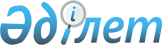 О внесении изменения в решение Уральского городского маслихата от 30 мая 2018 года № 22-5 "Об утверждении регламента собрания местного сообщества поселков и сельского округа города Уральск"Решение Уральского городского маслихата Западно-Казахстанской области от 20 сентября 2023 года № 5-6
      Уральский городской маслихат РЕШИЛ:
      1. Внести в решение Уральского городского маслихата от 30 мая 2018 года № 22-5 "Об утверждении регламента собрания местного сообщества поселков и сельского округа города Уральск" (зарегистрировано в Реестре государственной регистрации нормативных правовых актов под № 5226) следующие изменение:
      в Регламенте собрания местного сообщества поселков и сельского округа города Уральск, утвержденным указанным решением:
      в пункте 4 абзац десятый исключить.
      2. Настоящее решение вводится в действие по истечении десяти календарных дней после дня его первого официального опубликования.
					© 2012. РГП на ПХВ «Институт законодательства и правовой информации Республики Казахстан» Министерства юстиции Республики Казахстан
				
      Председатель Уральского городского маслихата

Е.Калиев
